Пробне ЗНО 201833. Розв’яжіть нерівність  залежно від значень параметра а	Розв’язуванняПри  розв’язками нерівності будуть значення х при яких  Нерівність розв’язуємо методом інтервалів.  ,  і   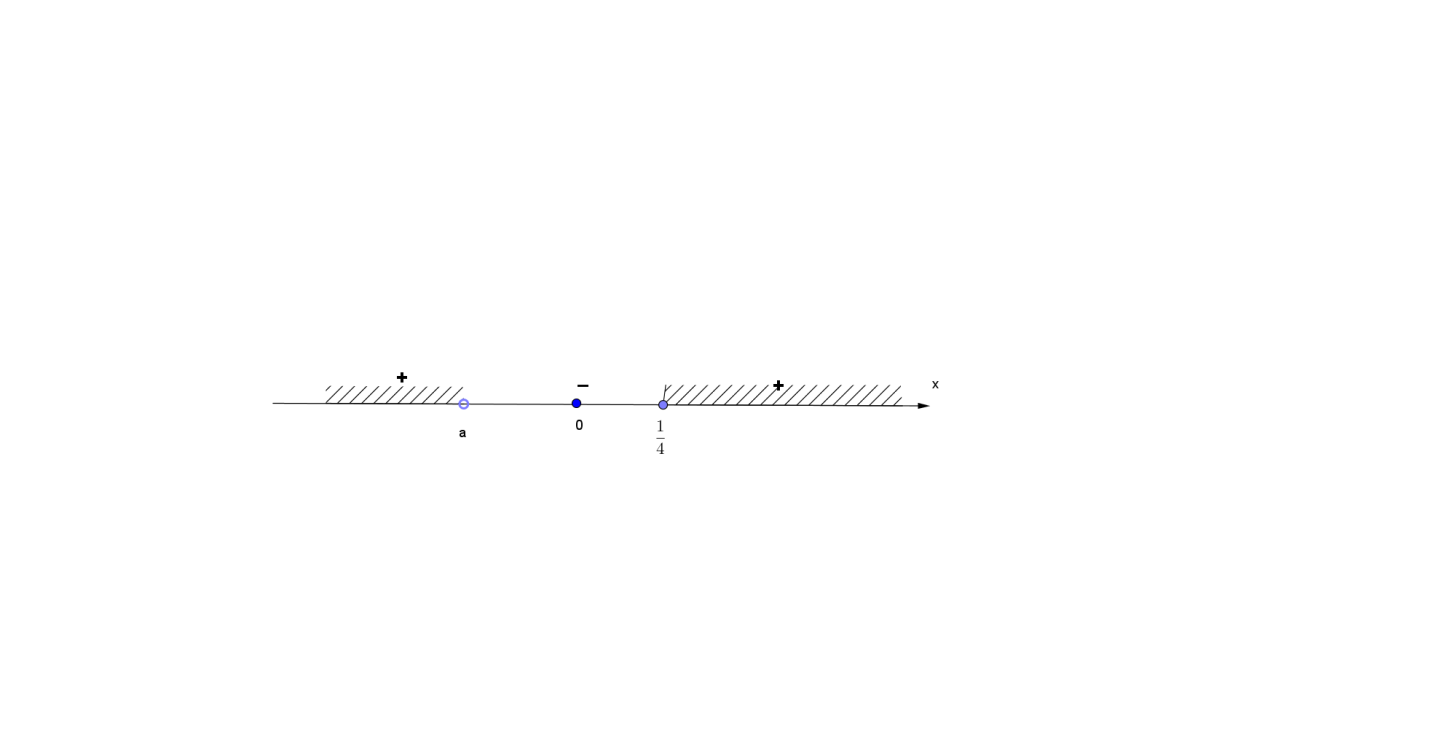 Отже  При Нерівність буде рівносильна нерівності або, яку замінимо на рівносильну нерівністьПри  нерівність набуває вигляду  І її розв’язок  При розв’язуємо методом інтервалів .Ліва частина нерівності квадратний тричлен графіком якого буде парабола при  вітками направлена вгору  і при  - вітками вниз і  який має корені:  і ,.   Знайдемо значення параметра при яких .	, ,Врахувавши, що і застосувавши метод інтервалів отримаємо 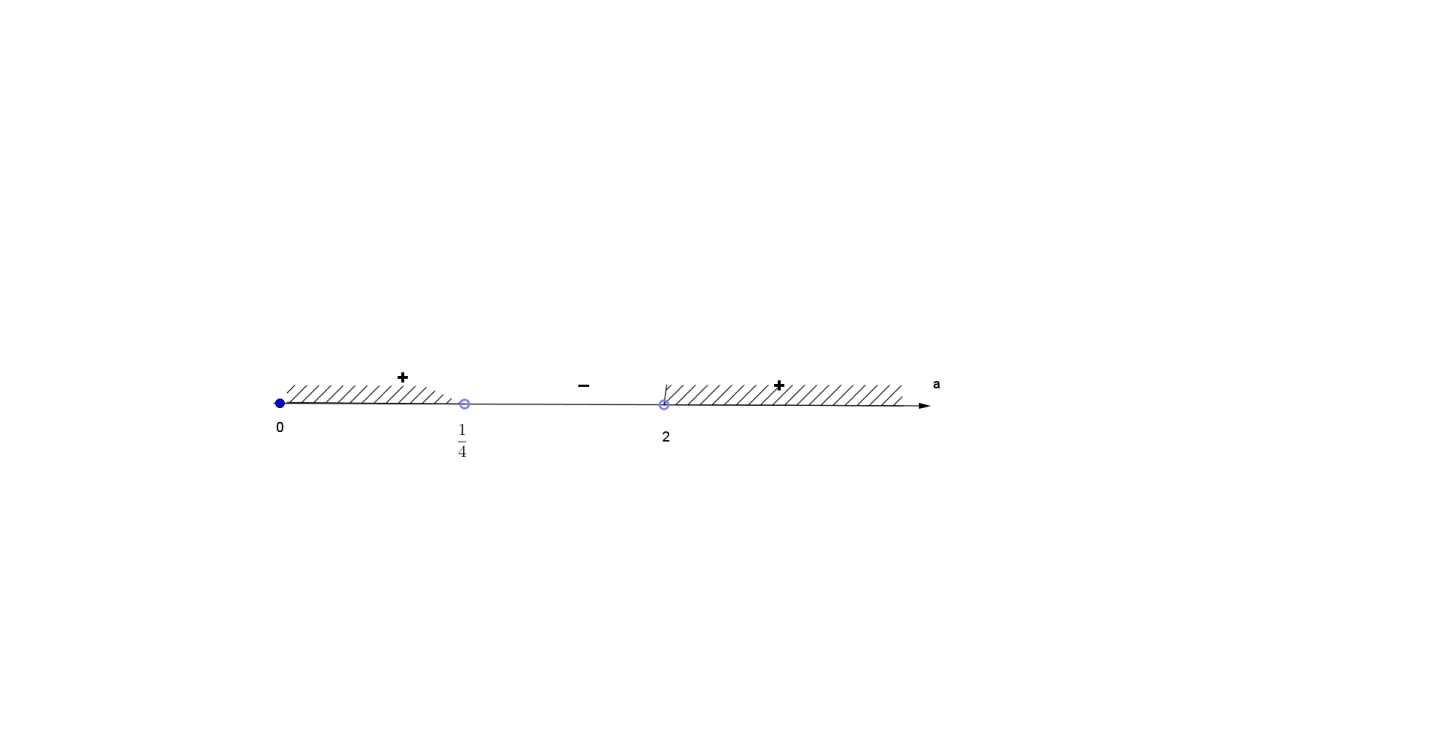 Рис.1  При вітки параболи напрямлені вгору і тому нерівність буде мати розв’язки . При  вітки параболи будуть направлені вниз , тому її розв’язки 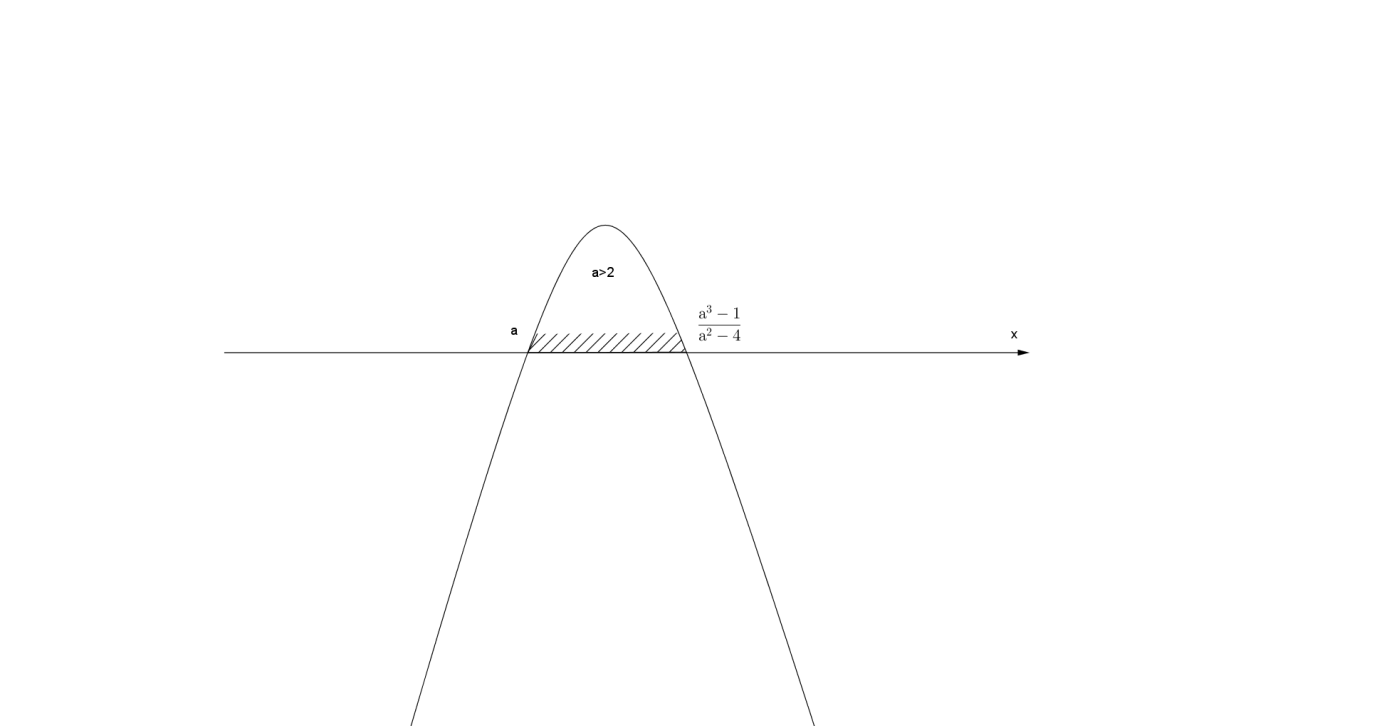 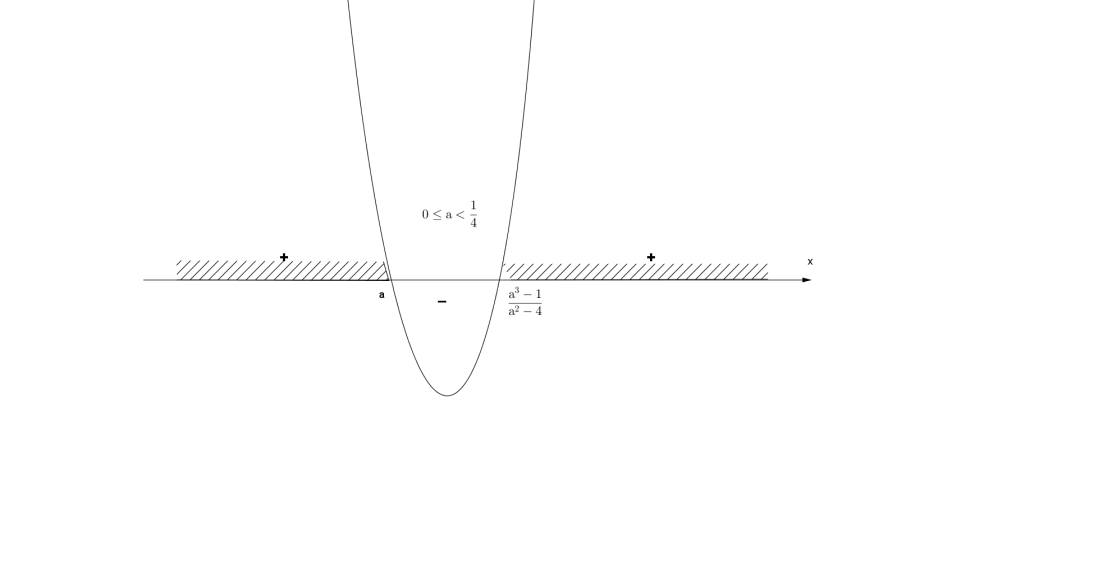 2) Знайдемо значення параметра при яких . Тобто  і  .Як видно з рис.1  . При таких значеннях параметра вітки параболи направлені вгору, а значить розв’язками нерівності будуть значення .3. Розглянемо випадок   :, . Нерівність набуває вигляду.  .Об’єднавши одержані результати отримуємо відповідь:При  , ,при  ,  ,при  ,  ,при  , ,при  ,  .